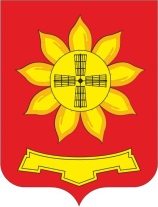 Российская ФедерацияРостовская областьСобрание депутатов Песчанокопского районаПостановлениеПредседателя Собрания депутатов –главы Песчанокопского района01.10.2020 г.										№ 23О назначении публичных слушаний (общественных обсуждений) по проектам внесения изменений в генеральные планы сельских поселений Песчанокопского района Ростовской областиВ соответствии с Градостроительным кодексом Российской Федерации, Федеральным законом от 06.10.2003 №131-ФЗ «Об общих принципах организации местного самоуправления в Российской Федерации», решением Собрания депутатов Песчанокопского района от 25.06.2018 №244 «Об утверждении Положения о публичных слушаниях, общественных обсуждениях на территории муниципального образования «Песчанокопский район», Уставом муниципального образования «Песчанокопский район»,Постановляю:1.	Провести публичные слушания (общественные обсуждения) по проектам внесения изменений в генеральные планы сельских поселений Песчанокопского района Ростовской области (далее – проекты) (Приложение 1):1.1.	Проект внесения изменений в генеральный план Богородицкого сельского поселения Песчанокопского района Ростовской области;1.2.	Проект внесения изменений в генеральный план Жуковского сельского поселения Песчанокопского района Ростовской области;1.3.	Проект внесения изменений в генеральный план Зареченского сельского поселения Песчанокопского района Ростовской;1.4.	Проект внесения изменений в генеральный план Краснополянского сельского поселения Песчанокопского района Ростовской области;1.5.	Проект внесения изменений в генеральный план Летницкого сельского поселения Песчанокопского района Ростовской области;1.6.	Проект внесения изменений в генеральный план Песчанокопского сельского поселения Песчанокопского района Ростовской области;1.7.	Проект внесения изменений в генеральный план Поливянского сельского поселения Песчанокопского района Ростовской области;1.8.	Проект внесения изменений в генеральный план Развильненского сельского поселения Песчанокопского района Ростовской области;1.9.	Проект внесения изменений в генеральный план Рассыпненского сельского поселения Песчанокопского района Ростовской области.2. Утвердить оповещение о начале публичных слушаний (общественных обсуждений) согласно Приложению 2 к настоящему постановлению.3.	Организацию и проведение публичных слушаний (общественных обсуждений) возложить на комиссию Администрации Песчанокопского района по проведению публичных слушаний по проектам внесения изменений в генеральные планы сельских поселений Песчанокопского района Ростовской области (далее – Комиссия) (Чунихин П.А.).4.	Комиссии (Чунихин П.А.) разместить проекты внесения изменений в генеральные планы сельских поселений Песчанокопского района Ростовской области на официальном сайте Администрации Песчанокопского района Ростовской области в информационно-телекоммуникационной сети «Интернет» (http://peschanrn.donland.ru/).5.	В случае введения ограничительных мер, в целях обеспечения санитарно-эпидемиологического благополучия населения на территории Ростовской области в связи с распространением коронавирусной инфекции (COVID-19), проводятся общественные обсуждения по проектам внесения изменений в генеральные планы сельских поселений Песчанокопского района Ростовской области.6.	Определить адрес информационной системы, где будут размещены проекты и информационные материалы к ним, с использованием которой будут проводиться общественные обсуждения – раздел «Общественные обсуждения в сфере архитектуры и градостроительства» официального сайта Администрации Песчанокопского района Ростовской области в информационно-телекоммуникационной сети «Интернет» (https://peschanrn.donland.ru/activity/7985/).7.	Комиссии (Чунихин П.А.) провести экспозицию проектов внесения изменений в генеральные планы сельских поселений Песчанокопского района Ростовской области согласно Приложению 2 к настоящему постановлению.8.	Комиссии (Чунихин П.А.) осуществлять консультирование посетителей экспозиции проектов внесения изменений в генеральные планы сельских поселений Песчанокопского района Ростовской области согласно Приложению 2 к настоящему постановлению.9.	Комиссии (Чунихин П.А.) в период проведения публичных слушаний (общественных обсуждений) принимать от участников публичных слушаний (общественных обсуждений) вопросы, предложения, замечания, касающиеся данных проектов в письменной форме.10.	Рекомендовать администрациям Богородицкого, Жуковского, Зареченского, Краснополянского, Летницкого, Песчанокопского, Поливянского, Развильненского и Рассыпненского сельских поселений Песчанокопского района разместить настоящее постановление на информационных стендах и в местах проведения публичных слушаний согласно Приложению 2 к настоящему постановлению.11.	Рекомендовать администрациям Богородицкого, Жуковского, Зареченского, Краснополянского, Летницкого, Песчанокопского, Поливянского, Развильненского и Рассыпненского сельских поселений Песчанокопского района разместить соответствующие их муниципальному образованию проекты внесения изменений в генеральные планы сельских поселений Песчанокопского района Ростовской области на официальных сайтах администраций сельских поселений в информационно-телекоммуникационной сети «Интернет».12.	Настоящее постановление подлежит опубликованию в вестнике Администрации Песчанокопского района «Район официальный» и размещению на официальном сайте Администрации Песчанокопского района в информационно-телекоммуникационной сети «Интернет».13.	Ознакомление с экспозицией проекта, а также проведение публичных слушаний осуществляется с соблюдением масочного режима и социального дистанцирования.14.	Постановление вступает в силу со дня принятия.15.	Контроль за исполнением данного постановления возложить на комиссию по строительству, жилищно-коммунальному хозяйству, транспорту и дорожной деятельности Собрания депутатов Песчанокопского района (Фоменко С.В.).Председатель Собрания депутатов –глава Песчанокопского района	Л.А. ЦарёваПостановление вносит:Администрация Песчанокопского районаПриложение 2к постановлению председателя Собрания депутатов – главы Песчанокопского районаот 01.10.2020 г. № 23ОПОВЕЩЕНИЕ О ПРОВЕДЕНИИ ПУБЛИЧНЫХ СЛУШАНИЙ (ОБЩЕСТВЕННЫХ ОБСУЖДЕНИЙ)В целях соблюдения права человека на благоприятные условия жизнедеятельности, прав и законных интересов правообладателей земельных участков и объектов капитального строительства, в соответствии со ст. 5.1, ст. 28 Градостроительного кодекса РФ, Уставом муниципального образования «Песчанокопский район», Положением о публичных слушаниях, общественных обсуждениях на территории муниципального образования «Песчанокопский район», утвержденным решением Собрания депутатов Песчанокопского района от 25.06.2018 №244, проводятся публичные слушания (общественные обсуждения) по проектам внесения изменений в генеральные планы сельских поселений Песчанокопского района Ростовской области.Информационные материалы к проектам:СОСТАВ МАТЕРИАЛОВпо проектам внесения изменений в генеральные планысельских поселений Песчанокопского района Ростовской области1.	Проект внесения изменений в генеральный план Богородицкого сельского поселения2.	Проект внесения изменений в генеральный план Жуковского сельского поселения3.	Проект внесения изменений в генеральный план Зареченского сельского поселения4.	Проект внесения изменений в генеральный план Краснополянского сельского поселения5.	Проект внесения изменений в генеральный план Летницкого сельского поселения6.	Проект внесения изменений в генеральный план Песчанокопского сельского поселения7.	Проект внесения изменений в генеральный план Поливянского сельского поселения8.	Проект внесения изменений в генеральный план Развильненского сельского поселения9.	Проект внесения изменений в генеральный план Рассыпненского сельского поселенияГрафик проведения публичных слушанийпо проектам внесения изменений в генеральные планысельских поселений Песчанокопского района Ростовской областиРазмещение проектов:Раздел «Публичные слушания» официального сайта Администрации Песчанокопского района Ростовской области (Главная/ Деятельность/ Архитектура и градостроительство/ Публичные слушания, общественные обсуждения/ Публичные слушания) в информационно-телекоммуникационной сети «Интернет» (https://peschanrn.donland.ru/activity/7335/).Экспозиции проектов:Период проведения экспозиций: с 09.10.2020 г. по 09.11.2020 г.Ознакомление с экспозицией проекта, а также проведение публичных слушаний осуществляется с соблюдением масочного режима и социального дистанцирования.График проведения общественных обсужденийпо проектам внесения изменений в генеральные планысельских поселений Песчанокопского района Ростовской областиОпределить срок проведения общественных обсуждений по проектам внесения изменений в генеральные планы Богородицкого, Жуковского, Зареченского, Краснополянского, Летницкого, Песчанокопского, Поливянского, Развильненского, Рассыпненского сельских поселений Песчанокопского района Ростовской области с 09.10.2020 по 09.11.2020 года.Адрес информационной системы, где будут размещены проекты и информационные материалы к ним, с использованием которой будут проводиться общественные обсуждения – раздел «Общественные обсуждения в сфере архитектуры и градостроительства» официального сайта Администрации Песчанокопского района Ростовской области в информационно-телекоммуникационной сети «Интернет» (https://peschanrn.donland.ru/activity/7985/).Адреса информационных стендов размещения экспозиций:Посещение экспозиций проектов осуществляется: в рабочие дни с 8:00 до 16:00 часов (перерыв с 12:00 до 13:00 часов).Консультирование посетителей экспозиций проектов: в рабочие дни с 8:00 до 16:00 часов (перерыв с 12:00 до 13:00 часов)Организатор публичных слушаний:Комиссия по проведению публичных слушаний по проектам внесения изменений в генеральные планы сельских поселений Песчанокопского района Ростовской области.Адрес и телефон организатора публичных слушаний: Ростовская область, Песчанокопский район, с. Песчанокопское, ул. Суворова, 4, телефон +7 (863-73) 2-00-14.Представители организатора публичных слушаний:-	Митина Елена Викторовна – начальник сектора по вопросам архитектуры и градостроительства – главный архитектор Администрации Песчанокопского района;-	Мазниченко Андрей Викторович – глава Администрации Богородицкого сельского поселения;-	Щербаков Александр Анатольевич – глава Администрации Жуковского сельского поселения;-	Забелина Любовь Владимировна – глава Администрации Зареченского сельского поселения;-	Желябина Надежда Викторовна – глава Администрации Краснополянского сельского поселения;-	Ельтинова Наталья Анатольевна – глава Администрации Летницкого сельского поселения;-	Острогорский Александр Викторович – глава Администрации Песчанокопского сельского поселения;-	Алейников Юрий Иванович – глава Администрации Поливянского сельского поселения;-	Мертенцева Инна Владимировна – глава Администрации Развильненского сельского поселения;-	Замковая Наталья Борисовна – глава Администрации Рассыпненского сельского поселения.Представитель разработчика проектов: специалист ООО «Управляющая компания «ДонГИС».Информация о порядке, сроке и форме внесения участниками публичных слушаний (общественных обсуждений) предложений и замечаний, касающихся проекта, подлежащего рассмотрению на публичных слушаниях:В период размещения проекта, подлежащего рассмотрению на публичных слушаниях, и информационных материалов к нему и проведения экспозиции или экспозиций такого проекта участники публичных слушаний, прошедшие в соответствии с частью 12 статьи 5.1 Градостроительного кодекса Российской Федерации идентификацию, имеют право вносить предложения и замечания, касающиеся такого проекта с 09.10.2020 по 09.11.2020 года:- в письменной или устной форме в ходе проведения собрания или собраний участников публичных слушаний;- в письменной форме в адрес Комиссии по проведению публичных слушаний по проектам внесения изменений в генеральные планы сельских поселений Песчанокопского района Ростовской области;- посредством записи в книге (журнале) учета посетителей экспозиции проекта, подлежащего рассмотрению на публичных слушаниях.№ п/пНаименованиегрифМасштабПримечаниеПроект изменений генерального плана в текстовой форме:Проект изменений генерального плана в текстовой форме:Проект изменений генерального плана в текстовой форме:Проект изменений генерального плана в текстовой форме:Проект изменений генерального плана в текстовой форме:1Положение о территориальном планированиин/с-Сшив формата А42Пояснительная запискан/с-Сшив формата А4Проект изменений генерального плана в графической форме:Проект изменений генерального плана в графической форме:Проект изменений генерального плана в графической форме:Проект изменений генерального плана в графической форме:Проект изменений генерального плана в графической форме:1Карта планируемого размещения объектов Богородицкого сельского поселениян/сМ 1:25000Новая карта2Карта планируемого размещения объектов населенного пункта с. Богородицкоен/сМ 1:5000Новая карта3Карта планируемого размещения объектов населенного пункта х. Мухин н/сМ 1:5000Новая карта4Карта границ населенных пунктов Богородицкого сельского поселениян/сМ 1:25000Новая карта5Карта границ населенного пункта с. Богородицкоен/сМ 1:5000Новая карта6Карта границ населенного пункта х. Мухинн/сМ 1:5000Новая карта7Карта функциональных зон Богородицкого сельского поселениян/сМ 1:25000Новая карта8Карта функциональных зон с. Богородицкоен/сМ 1:5000Новая карта9Карта функциональных зон х. Мухинн/сМ 1:5000Новая картаПриложение. Сведения о границах населенных пунктовПриложение. Сведения о границах населенных пунктовПриложение. Сведения о границах населенных пунктовПриложение. Сведения о границах населенных пунктовПриложение. Сведения о границах населенных пунктов1Графическое описание местоположения границ населенных пунктовн/с-Сшив формата А32Перечень координат характерных точек границ населенных пунктовн/с-Сшив формата А43Текстовое описание местоположения границ населенных пунктовн/с-Сшив формата А4№ п/пНаименованиегрифМасштабПримечаниеПроект изменений генерального плана в текстовой форме:Проект изменений генерального плана в текстовой форме:Проект изменений генерального плана в текстовой форме:Проект изменений генерального плана в текстовой форме:Проект изменений генерального плана в текстовой форме:1Положение о территориальном планированиин/с-Сшив формата А 42Пояснительная запискан/с-Сшив формата А4Проект изменений генерального плана в графической форме:Проект изменений генерального плана в графической форме:Проект изменений генерального плана в графической форме:Проект изменений генерального плана в графической форме:Проект изменений генерального плана в графической форме:1Карта планируемого размещения объектов Жуковского сельского поселениян/сМ 1:25000Новая карта2Карта планируемого размещения объектов населенного пункта с. Жуковское н/сМ 1:5000Новая карта3Карта границ населенных пунктов Жуковского сельского поселениян/сМ 1:25000Новая карта4Карта границ населенного пункта с. Жуковскоен/сМ 1:5000Новая карта5Карта функциональных зон Жуковского сельского поселениян/сМ 1:25000 Новая карта6Карта функциональных зон населенного пункта с. Жуковскоен/сМ 1:5000Новая картаПриложение. Сведения о границах населенных пунктовПриложение. Сведения о границах населенных пунктовПриложение. Сведения о границах населенных пунктовПриложение. Сведения о границах населенных пунктовПриложение. Сведения о границах населенных пунктов1Графическое описание местоположения границ населенных пунктовн/с-Сшив формата А32Перечень координат характерных точек границ населенных пунктовн/с-Сшив формата А43Текстовое описание местоположения границ населенных пунктовн/с-Сшив формата А4№ п/пНаименованиегрифМасштабПримечаниеПроект изменений генерального плана в текстовой форме:Проект изменений генерального плана в текстовой форме:Проект изменений генерального плана в текстовой форме:Проект изменений генерального плана в текстовой форме:Проект изменений генерального плана в текстовой форме:1Положение о территориальном планированиин/с-Сшив формата А42Пояснительная запискан/с-Сшив формата А4Проект изменений генерального плана в графической форме:Проект изменений генерального плана в графической форме:Проект изменений генерального плана в графической форме:Проект изменений генерального плана в графической форме:Проект изменений генерального плана в графической форме:1Карта планируемого размещения объектов Зареченского сельского поселениян/сМ 1:25000Новая карта2Карта планируемого размещения объектов населенного пункта п. Дальнее полен/сМ 1:5000Новая карта3Карта планируемого размещения объектов населенного пункта п. Раздельный н/сМ 1:5000Новая карта4Карта планируемого размещения объектов населенного пункта п. Гок н/сМ 1:5000Новая карта5Карта границ населенных пунктов Зареченского сельского поселениян/сМ 1:25000Новая карта6Карта границ населенного пункта п. Дальнее полен/сМ 1:5000Новая карта7Карта границ населенного пункта п. Раздельныйн/сМ 1:5000Новая карта8Карта границ населенного пункта п. Гокн/сМ 1:5000Новая карта9Карта функциональных зон Зареченского сельского поселениян/сМ 1:25000Новая карта10Карта функциональных зон населенного пункта п. Дальнее полен/сМ 1:5000Новая карта11Карта функциональных зон населенного пункта п. Раздельныйн/сМ 1:5000Новая карта12Карта функциональных зон населенного пункта п. Гокн/сМ 1:5000Новая картаПриложение. Сведения о границах населенных пунктовПриложение. Сведения о границах населенных пунктовПриложение. Сведения о границах населенных пунктовПриложение. Сведения о границах населенных пунктовПриложение. Сведения о границах населенных пунктов1Графическое описание местоположения границ населенных пунктовн/с-Сшив формата А32Перечень координат характерных точек границ населенных пунктовн/с-Сшив формата А43Текстовое описание местоположения границ населенных пунктовн/с-Сшив формата А4№ п/пНаименованиегрифМасштабПримечаниеПроект изменений генерального плана в текстовой форме:Проект изменений генерального плана в текстовой форме:Проект изменений генерального плана в текстовой форме:Проект изменений генерального плана в текстовой форме:Проект изменений генерального плана в текстовой форме:1Положение о территориальном планированиин/с-Сшив формата А42Пояснительная запискан/с-Сшив формата А4Проект изменений генерального плана в графической форме:Проект изменений генерального плана в графической форме:Проект изменений генерального плана в графической форме:Проект изменений генерального плана в графической форме:Проект изменений генерального плана в графической форме:1Карта планируемого размещения объектов Краснополянского сельского поселениян/сМ 1:25000Новая карта2Карта планируемого размещения объектов населенного пункта с. Красная Полянан/сМ 1:5000Новая карта3Карта границ населенных пунктов Краснополянского сельского поселениян/сМ 1:25000Новая карта4Карта границ населенного пункта с. Красная Полянан/сМ 1:5000Новая карта5Карта функциональных зон Краснополянского сельского поселениян/сМ 1:25000Новая карта6Карта функциональных зон населенного пункта с. Красная Полянан/сМ 1:5000Новая картаПриложение. Сведения о границах населенных пунктовПриложение. Сведения о границах населенных пунктовПриложение. Сведения о границах населенных пунктовПриложение. Сведения о границах населенных пунктовПриложение. Сведения о границах населенных пунктов1Графическое описание местоположения границ населенных пунктовн/с-Сшив формата А32Перечень координат характерных точек границ населенных пунктовн/с-Сшив формата А43Текстовое описание местоположения границ населенных пунктовн/с-Сшив формата А4№ п/пНаименованиегрифМасштабПримечаниеПроект изменений генерального плана в текстовой форме:Проект изменений генерального плана в текстовой форме:Проект изменений генерального плана в текстовой форме:Проект изменений генерального плана в текстовой форме:Проект изменений генерального плана в текстовой форме:1Положение о территориальном планированиин/с-Сшив формата А42Пояснительная запискан/с-Сшив формата А4Проект изменений генерального плана в графической форме:Проект изменений генерального плана в графической форме:Проект изменений генерального плана в графической форме:Проект изменений генерального плана в графической форме:Проект изменений генерального плана в графической форме:1Карта планируемого размещения объектов Летницкого сельского поселениян/сМ 1:25000Новая карта2Карта планируемого размещения объектов населенного пункта с. Летникн/сМ 1:5000Новая карта3Карта границ населенных пунктов Летницкого сельского поселениян/сМ 1:25000Новая карта4Карта границ населенного пункта с. Летникн/сМ 1:5000Новая карта5Карта функциональных зон Летницкого сельского поселениян/сМ 1:25000Новая карта6Карта функциональных зон населенного пункта с. Летникн/сМ 1:5000Новая картаПриложение. Сведения о границах населенных пунктовПриложение. Сведения о границах населенных пунктовПриложение. Сведения о границах населенных пунктовПриложение. Сведения о границах населенных пунктовПриложение. Сведения о границах населенных пунктов1Графическое описание местоположения границ населенных пунктовн/с-Сшив формата А32Перечень координат характерных точек границ населенных пунктовн/с-Сшив формата А43Текстовое описание местоположения границ населенных пунктовн/с-Сшив формата А4№ п/пНаименованиегрифМасштабПримечаниеПроект изменений генерального плана в текстовой форме:Проект изменений генерального плана в текстовой форме:Проект изменений генерального плана в текстовой форме:Проект изменений генерального плана в текстовой форме:Проект изменений генерального плана в текстовой форме:1Положение о территориальном планированиин/с-Сшив формата А42Пояснительная запискан/с-Сшив формата А4Проект изменений генерального плана в графической форме:Проект изменений генерального плана в графической форме:Проект изменений генерального плана в графической форме:Проект изменений генерального плана в графической форме:Проект изменений генерального плана в графической форме:1Карта планируемого размещения объектов Песчанокопского сельского поселениян/сМ 1:25000Новая карта2Карта планируемого размещения объектов населенного пункта с. Песчанокопское н/сМ 1:5000Новая карта3Карта планируемого размещения объектов населенного пункта х. Терновой н/сМ 1:5000Новая карта4Карта планируемого размещения объектов населенного пункта х. Новая Палестинан/сМ 1:5000Новая карта5Карта планируемого размещения объектов населенного пункта раз. Сандатовскийн/сМ 1:5000Новая карта6Карта планируемого размещения объектов населенного пункта х. Солдатскийн/сМ 1:5000Новая карта7Карта границ населенных пунктов Песчанокопского сельского поселениян/сМ 1:25000Новая карта8Карта границ населенного пункта с. Песчанокопскоен/сМ 1:5000Новая карта9Карта границ населенного пункта х. Терновойн/сМ 1:5000Новая карта10Карта границ населенного пункта х. Новая Палестинан/сМ 1:5000Новая карта11Карта границ населенного пункта раз. Сандатовскийн/сМ 1:5000Новая карта12Карта границ населенного пункта х. Солдатскийн/сМ 1:5000Новая карта13Карта функциональных зон Песчанокопского сельского поселениян/сМ 1:25000Новая карта14Карта функциональных зон населенного пункта с. Песчанокопскоен/сМ 1:5000Новая карта15Карта функциональных зон населенного пункта х. Терновойн/сМ 1:5000Новая карта16Карта функциональных зон населенного пункта х. Новая Палестинан/сМ 1:5000Новая карта17Карта функциональных зон населенного пункта раз. Сандатовскийн/сМ 1:5000Новая карта18Карта функциональных зон населенного пункта х. Солдатскийн/сМ 1:5000Новая картаПриложение. Сведения о границах населенных пунктовПриложение. Сведения о границах населенных пунктовПриложение. Сведения о границах населенных пунктовПриложение. Сведения о границах населенных пунктовПриложение. Сведения о границах населенных пунктов1Графическое описание местоположения границ населенных пунктовн/с-Сшив формата А32Перечень координат характерных точек границ населенных пунктовн/с-Сшив формата А43Текстовое описание местоположения границ населенных пунктовн/с-Сшив формата А4№ п/пНаименованиегрифМасштабПримечаниеПроект изменений генерального плана в текстовой форме:Проект изменений генерального плана в текстовой форме:Проект изменений генерального плана в текстовой форме:Проект изменений генерального плана в текстовой форме:Проект изменений генерального плана в текстовой форме:1Положение о территориальном планированиин/с-Сшив формата А42Пояснительная запискан/с-Сшив формата А4Проект изменений генерального плана в графической форме:Проект изменений генерального плана в графической форме:Проект изменений генерального плана в графической форме:Проект изменений генерального плана в графической форме:Проект изменений генерального плана в графической форме:1Карта планируемого размещения объектов Поливянского сельского поселениян/сМ 1:25000Новая карта2Карта планируемого размещения объектов населенного пункта с. Поливянкан/сМ 1:5000Новая карта3Карта планируемого размещения объектов населенного пункта с. Николаевка н/сМ 1:5000Новая карта4Карта границ населенных пунктов Поливянского сельского поселениян/сМ 1:25000Новая карта5Карта границ населенного пункта с. Поливянкан/сМ 1:5000Новая карта6Карта границ населенного пункта с. Николаевкан/сМ 1:5000Новая карта7Карта функциональных зон Поливянского сельского поселениян/сМ 1:25000Новая карта8Карта функциональных зон населенного пункта с. Поливянкан/сМ 1:5000Новая карта9Карта функциональных зон населенного пункта с. Николаевкан/сМ 1:5000Новая картаПриложение. Сведения о границах населенных пунктовПриложение. Сведения о границах населенных пунктовПриложение. Сведения о границах населенных пунктовПриложение. Сведения о границах населенных пунктовПриложение. Сведения о границах населенных пунктов1Графическое описание местоположения границ населенных пунктовн/с-Сшив формата А32Перечень координат характерных точек границ населенных пунктовн/с-Сшив формата А43Текстовое описание местоположения границ населенных пунктовн/с-Сшив формата А4№ п/пНаименованиегрифМасштабПримечаниеПроект изменений генерального плана в текстовой форме:Проект изменений генерального плана в текстовой форме:Проект изменений генерального плана в текстовой форме:Проект изменений генерального плана в текстовой форме:Проект изменений генерального плана в текстовой форме:1Положение о территориальном планированиин/с-Сшив формата А42Пояснительная запискан/с-Сшив формата А4Проект изменений генерального плана в графической форме:Проект изменений генерального плана в графической форме:Проект изменений генерального плана в графической форме:Проект изменений генерального плана в графической форме:Проект изменений генерального плана в графической форме:1Карта планируемого размещения объектов Развильненского сельского поселениян/сМ 1:25000Новая карта2Карта планируемого размещения объектов населенного пункта с. Развильноен/сМ 1:5000Новая карта3Карта планируемого размещения объектов населенного пункта х. Двойнойн/сМ 1:5000Новая карта4Карта планируемого размещения объектов населенного пункта х. Волго-Донн/сМ 1:5000Новая карта5Карта границ населенных пунктов Развильненского сельского поселениян/сМ 1:25000Новая карта6Карта границ населенного пункта с. Развильноен/сМ 1:5000Новая карта7Карта границ населенного пункта х. Двойнойн/сМ 1:5000Новая карта8Карта границ населенного пункта х. Волго-Донн/сМ 1:5000Новая карта9Карта функциональных зон Развильненского сельского поселениян/сМ 1:25000Новая карта10Карта функциональных зон населенного пункта с. Развильноен/сМ 1:5000Новая карта11Карта функциональных зон населенного пункта х. Двойнойн/сМ 1:5000Новая карта12Карта функциональных зон населенного пункта х. Волго-Донн/сМ 1:5000Новая картаПриложение. Сведения о границах населенных пунктовПриложение. Сведения о границах населенных пунктовПриложение. Сведения о границах населенных пунктовПриложение. Сведения о границах населенных пунктовПриложение. Сведения о границах населенных пунктов1Графическое описание местоположения границ населенных пунктовн/с-Сшив формата А32Перечень координат характерных точек границ населенных пунктовн/с-Сшив формата А43Текстовое описание местоположения границ населенных пунктовн/с-Сшив формата А4№ п/пНаименованиегрифМасштабПримечаниеПроект изменений генерального плана в текстовой форме:Проект изменений генерального плана в текстовой форме:Проект изменений генерального плана в текстовой форме:Проект изменений генерального плана в текстовой форме:Проект изменений генерального плана в текстовой форме:1Положение о территориальном планированиин/с-Сшив формата А42Пояснительная запискан/с-Сшив формата А4Проект изменений генерального плана в графической форме:Проект изменений генерального плана в графической форме:Проект изменений генерального плана в графической форме:Проект изменений генерального плана в графической форме:Проект изменений генерального плана в графической форме:1Карта планируемого размещения объектов Рассыпненского сельского поселениян/сМ 1:25000Новая карта2Карта планируемого размещения объектов населенного пункта с. Рассыпноен/сМ 1:5000Новая карта3Карта границ населенных пунктов Рассыпненского сельского поселениян/сМ 1:25000Новая карта4Карта границ населенного пункта с. Рассыпноен/сМ 1:5000Новая карта5Карта функциональных зон Рассыпненского сельского поселениян/сМ 1:25000Новая карта6Карта функциональных зон населенного пункта с. Рассыпноен/сМ 1:5000Новая картаПриложение. Сведения о границах населенных пунктовПриложение. Сведения о границах населенных пунктовПриложение. Сведения о границах населенных пунктовПриложение. Сведения о границах населенных пунктовПриложение. Сведения о границах населенных пунктов1Графическое описание местоположения границ населенных пунктовн/с-Сшив формата А32Перечень координат характерных точек границ населенных пунктовн/с-Сшив формата А43Текстовое описание местоположения границ населенных пунктовн/с-Сшив формата А4№ п/пНаименование проектаМесто проведения публичных слушанийДата проведенияВремя проведенияЗареченское сельское поселение (19.10.2020)Зареченское сельское поселение (19.10.2020)Зареченское сельское поселение (19.10.2020)Зареченское сельское поселение (19.10.2020)Зареченское сельское поселение (19.10.2020)1Проект внесения изменений в генеральный план Зареченского сельского поселения Песчанокопского района Ростовской областиРостовская область, Песчанокопский район, п. Гок, ул. Центральная, 1019 октября 2020 года17:00 час.2Проект внесения изменений в генеральный план Зареченского сельского поселения Песчанокопского района Ростовской областиРостовская область, Песчанокопский район, п. Раздельный, ул. Цветная, 419 октября 2020 года17:30 час.3Проект внесения изменений в генеральный план Зареченского сельского поселения Песчанокопского района Ростовской областиРостовская область, Песчанокопский район, п. Дальнее Поле, пл. Ленина, 319 октября 2020 года18:00 час.Богородицкое сельское поселение (20.10.2020)Богородицкое сельское поселение (20.10.2020)Богородицкое сельское поселение (20.10.2020)Богородицкое сельское поселение (20.10.2020)Богородицкое сельское поселение (20.10.2020)4Проект внесения изменений в генеральный план Богородицкого сельского поселения Песчанокопского района Ростовской областиРостовская область, Песчанокопский район, х. Мухин, ул. Колхозная20 октября 2020 года17:00 час.5Проект внесения изменений в генеральный план Богородицкого сельского поселения Песчанокопского района Ростовской областиРостовская область, Песчанокопский район, с. Богородицкое, пер. Советский, 6520 октября 2020 года17:30 час.Поливянское сельское поселение (21.10.2020)Поливянское сельское поселение (21.10.2020)Поливянское сельское поселение (21.10.2020)Поливянское сельское поселение (21.10.2020)Поливянское сельское поселение (21.10.2020)6Проект внесения изменений в генеральный план Поливянского сельского поселения Песчанокопского района Ростовской областиРостовская область, Песчанокопский район, с. Поливянка, пл. Центральная, 421 октября 2020 года17:00 час.7Проект внесения изменений в генеральный план Поливянского сельского поселения Песчанокопского района Ростовской областиРостовская область, Песчанокопский район, с. Николаевка, ул. Дружбы, 4321 октября 2020 года17:30 час.Краснополянское сельское поселение (22.10.2020)Краснополянское сельское поселение (22.10.2020)Краснополянское сельское поселение (22.10.2020)Краснополянское сельское поселение (22.10.2020)Краснополянское сельское поселение (22.10.2020)8Проект внесения изменений в генеральный план Краснополянского сельского поселения Песчанокопского района Ростовской областиРостовская область, Песчанокопский район, с. Красная Поляна, ул. Кирова, 722 октября 2020 года17:00 час.Развильненское сельское поселение (23.10.2020)Развильненское сельское поселение (23.10.2020)Развильненское сельское поселение (23.10.2020)Развильненское сельское поселение (23.10.2020)Развильненское сельское поселение (23.10.2020)9Проект внесения изменений в генеральный план Развильненского сельского поселения Песчанокопского района Ростовской областиРостовская область, Песчанокопский район, с. Развильное, ул. Комсомольская, 1б23 октября 2020 года17:00 час.10Проект внесения изменений в генеральный план Развильненского сельского поселения Песчанокопского района Ростовской областиРостовская область, Песчанокопский район, х. Двойной, ул. Крестьянская23 октября 2020 года17:30 час.11Проект внесения изменений в генеральный план Развильненского сельского поселения Песчанокопского района Ростовской областиРостовская область, Песчанокопский район, х. Волго-Дон, ул. Речная23 октября 2020 года18:00 час.Жуковское сельское поселение (26.10.2020)Жуковское сельское поселение (26.10.2020)Жуковское сельское поселение (26.10.2020)Жуковское сельское поселение (26.10.2020)Жуковское сельское поселение (26.10.2020)12Проект внесения изменений в генеральный план Жуковского сельского поселения Песчанокопского района Ростовской областиРостовская область, Песчанокопский район, с. Жуковское, ул. Ленина, 8326 октября 2020 года17:00 час.Летницкое сельское поселение (27.10.2020)Летницкое сельское поселение (27.10.2020)Летницкое сельское поселение (27.10.2020)Летницкое сельское поселение (27.10.2020)Летницкое сельское поселение (27.10.2020)13Проект внесения изменений в генеральный план Летницкого сельского поселения Песчанокопского района Ростовской областиРостовская область, Песчанокопский район, с. Летник, ул. Ленина, 50/127 октября 2020 года17:00 час.Рассыпненское сельское поселение (28.10.2020)Рассыпненское сельское поселение (28.10.2020)Рассыпненское сельское поселение (28.10.2020)Рассыпненское сельское поселение (28.10.2020)Рассыпненское сельское поселение (28.10.2020)14Проект внесения изменений в генеральный план Рассыпненского сельского поселения Песчанокопского района Ростовской областиРостовская область, Песчанокопский район, с. Рассыпное, ул. Ленина, 55а28 октября 2020 года17:00 час.Песчанокопское сельское поселение (29.10.2020)Песчанокопское сельское поселение (29.10.2020)Песчанокопское сельское поселение (29.10.2020)Песчанокопское сельское поселение (29.10.2020)Песчанокопское сельское поселение (29.10.2020)15Проект внесения изменений в генеральный план Песчанокопского сельского поселения Песчанокопского района Ростовской областиРостовская область, Песчанокопский район, х. Новая Палестина, ул. Береговая, 1529 октября 2020 года17:00 час.16Проект внесения изменений в генеральный план Песчанокопского сельского поселения Песчанокопского района Ростовской областиРостовская область, Песчанокопский район, х. Терновой, ул. Ленина, 10-б29 октября 2020 года17:30 час.Песчанокопское сельское поселение (30.10.2020)Песчанокопское сельское поселение (30.10.2020)Песчанокопское сельское поселение (30.10.2020)Песчанокопское сельское поселение (30.10.2020)Песчанокопское сельское поселение (30.10.2020)17Проект внесения изменений в генеральный план Песчанокопского сельского поселения Песчанокопского района Ростовской областиРостовская область, Песчанокопский район, с. Песчанокопское, ул. Суворова, 430 октября 2020 года17:00 час.18Проект внесения изменений в генеральный план Песчанокопского сельского поселения Песчанокопского района Ростовской областиРостовская область, Песчанокопский район, х. Солдатский30 октября 2020 года17:30 час.19Проект внесения изменений в генеральный план Песчанокопского сельского поселения Песчанокопского района Ростовской областиРостовская область, Песчанокопский район, раз. Сандатовский30 октября 2020 года18:00 час.№ п/пНаименование проектаАдреса информационных стендов размещения экспозицийОтветственные за консультирование посетителей1По всем проектам внесения изменений в генеральные планы сельских поселений Песчанокопского района Ростовской областиРостовская область, Песчанокопский район, с. Песчанокопское, ул. Суворова, 4, здание Администрации Песчанокопского районаМитина Елена Викторовна – начальник сектора по вопросам архитектуры и градостроительства – главный архитектор Администрации Песчанокопского района2Проект внесения изменений в генеральный план Богородицкого сельского поселения Песчанокопского района Ростовской областиРостовская область, Песчанокопский район, с. Богородицкое, пер. Советский, 65, здание ДК Богородицкого сельского поселенияМазниченко Андрей Викторович – глава Администрации Богородицкого сельского поселения3Проект внесения изменений в генеральный план Жуковского сельского поселения Песчанокопского района Ростовской областиРостовская область, Песчанокопский район, с. Жуковское, ул. Ленина, 83, здание Администрации Жуковского сельского поселенияЩербаков Александр Анатольевич – глава Администрации Жуковского сельского поселения4Проект внесения изменений в генеральный план Зареченского сельского поселения Песчанокопского района Ростовской областиРостовская область, Песчанокопский район, п. Дальнее Поле, пл. Ленина, 3, здание ДК Зареченского сельского поселенияЗабелина Любовь Владимировна – глава Администрации Зареченского сельского поселения5Проект внесения изменений в генеральный план Краснополянского сельского поселения Песчанокопского района Ростовской областиРостовская область, Песчанокопский район, с. Красная Поляна, ул. Кирова, 2, здание Администрации Краснополянского сельского поселенияЖелябина Надежда Викторовна – глава Администрации Краснополянского сельского поселения6Проект внесения изменений в генеральный план Летницкого сельского поселения Песчанокопского района Ростовской областиРостовская область, Песчанокопский район, с. Летник, ул. Ленина, 50/1, здание ДК Летницкого сельского поселенияЕльтинова Наталья Анатольевна – глава Администрации Летницкого сельского поселения7Проект внесения изменений в генеральный план Песчанокопского сельского поселения Песчанокопского района Ростовской областиРостовская область, Песчанокопский район, с. Песчанокопское, ул. Ленина, 94, здание Администрации Песчанокопского сельского поселенияОстрогорский Александр Викторович – глава Администрации Песчанокопского сельского поселения8Проект внесения изменений в генеральный план Поливянского сельского поселения Песчанокопского района Ростовской областиРостовская область, Песчанокопский район, с. Поливянка, пер. Пионерский, 1, здание Администрации Поливянского сельского поселенияАлейников Юрий Иванович – глава Администрации Поливянского сельского поселения9Проект внесения изменений в генеральный план Поливянского сельского поселения Песчанокопского района Ростовской областиРостовская область, Песчанокопский район, с. Николаевка, ул. Дружбы, 43, здание ДК с. Николаевка Поливянского сельского поселенияАлейников Юрий Иванович – глава Администрации Поливянского сельского поселения10Проект внесения изменений в генеральный план Развильненского сельского поселения Песчанокопского района Ростовской областиРостовская область, Песчанокопский район, с. Развильное, пер. Пионерский, 13, здание Администрации Развильненского сельского поселенияМертенцева Инна Владимировна – глава Администрации Развильненского сельского поселения11Проект внесения изменений в генеральный план Рассыпненского сельского поселения Песчанокопского района Ростовской областиРостовская область, Песчанокопский район, с. Рассыпное, ул. Ленина, 55а, здание Администрации Рассыпненского сельского поселенияЗамковая Наталья Борисовна – глава Администрации Рассыпненского сельского поселения